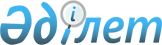 Солтүстік Қазақстан облысы Мамлют аудандық мәслихаттың 2012 жылғы 20 желтоқсандағы N 10/1 "2013-2015 жылдарға арналған аудандық бюджет туралы" шешіміне өзгерістер мен толықтырулар енгізу туралы
					
			Күшін жойған
			
			
		
					Солтүстік Қазақстан облысы Мамлют аудандық мәслихатының 2013 жылғы 9 қыркүйектегі N 20/1 шешімі. Солтүстік Қазақстан облысының Әділет департаментінде 2013 жылғы 13 қыркүйекте N 2355 болып тіркелді. Күші жойылды (Солтүстік Қазақстан облысы Мамлют аудандық мәслихат аппараты 2014 жылғы 3 наурыздағы N 11.24.3.9/44 хаты)      Ескерту. Күші жойылды (Солтүстік Қазақстан облысы Мамлют аудандық мәслихат аппараты 3.03.2014 N 11.24.3.9/44 хаты)

      Қазақстан Республикасы 2008 жылғы 4 желтоқсандағы Бюджет кодексінің 106-бабы 3-тармағына, 2-тармағы 4) тармақшасына және 109-бабы 5-тармағына, Қазақстан Республикасының «Қазақстан Республикасындағы жергілікті мемлекеттік басқару және өзін-өзі басқару туралы» 2001 жылғы 23 қаңтардағы Заңының 6-бабы 1-тармағының 1) тармақшасына сәйкес Солтүстік Қазақстан облысы Мамлют аудандық мәслихаты ШЕШТІ:



      1. «2013-2015 жылдарға арналған аудандық бюджет туралы» 2012 жылғы 20 желтоқсандағы № 10/1 Солтүстік Қазақстан облысы Мамлют ауданы мәслихатының (нормативтік құқықтық актілерді мемлекеттік тіркеу тізілімінде № 2065 тіркелген, 2013 жылғы 1 ақпандағы «Солтүстік жұлдызы», «Знамя труда» аудандық газеттерінде жарияланған) шешіміне келесі өзгерістер мен толықтырулар енгізілсін:



      1-тармақ келесі редакцияда жазылсын:

      «1. 1, 2 және сәйкесінше 3-қосымшаларға сәйкес 2013-2015 жылдарға, соның ішінде 2013 жылға арналған аудандық бюджеті, келесі көлемде бекітілсін:

      «1) кірістер – 2409299 мың теңге, соның ішінде:

      салықтық түсімдер – 260313 мың теңге;

      салықтық емес түсімдер – 7949 мың теңге;

      негізгі капиталды сатудан түскен түсімдер – 12800 мың теңге;

      трансферттер түсімі – 2128237 мың теңге;

      2) шығыстар – 2429606,4 мың теңге;

      3) таза бюджеттік кредиттеу – 20002,3 мың теңге, соның ішінде:

      бюджеттік кредиттер – 23437,3 мың теңге;

      бюджеттік кредиттерді өтеу – 3435 мың теңге;

      4) қаржылық активтермен операциялар бойынша сальдо – 0 мың теңге;

      5) бюджет тапшылығын (профициті) – -40309,7 мың теңге;

      6) бюджет тапшылығын қаржыландыру (профицитін пайдалану) – 40309,7 мың теңге, соның ішінде:

      қарыздар түсімі – 23368 мың теңге;

      қарыздарды өтеу – 3435 мың теңге;

      бюджет қаражатының пайдаланылатын қалдықтары – 20376,7 мың теңге;»; 



      7-тармақ:

      келесі мазмұндағы 15) тармақшамен толықтырылсын:

      «15) 5289 мың теңге – жергілікті атқарушы органдардың штат санын ұлғайтуға;»;



      8-тармақ:

      келесі мазмұндағы 7) тармақшамен толықтырылсын:

      «7) 846 мың теңге – жергілікті атқарушы органдардың штат санын ұлғайтуға;»;



      «нұсқалған шешімнің 1, 4-қосымшалары 1, 2-қосымшаларға сәйкес жаңа редакцияда жазылсын.



      2. Осы шешім 2013 жылдың 1 қаңтарынан бастап қолданысқа енгізіледі.      Солтүстік Қазақстан облысы

      Мамлют аудандық мәслихат

      сессиясының төрағасы                       А. Қошанов      Солтүстік Қазақстан облысы

      Мамлют аудандық мәслихат

      хатшысының міндетін атқарушы               Д. Могунова      «КЕЛІСІЛДІ»      «Солтүстік Қазақстан облысы

      Мамлют ауданының экономика және

      қаржы бөлімі» мемлекеттiк мекемесi

      басшысы міндетін атқарушы                  А. Яковенко

      2013 жыл 9 қыркүйек

Солтүстік Қазақстан облысы

Мамлют аудандық мәслихаттың

2013 жылғы 9 қыркүйектегі

№ 20/1 шешіміне 1-қосымшаСолтүстік Қазақстан облысы

Мамлют аудандық мәслихаттың

2012 жылғы 20 желтоқсандағы

№ 10/1 шешіміне 1-қосымша 2013 жылға Мамлют аудандық бюджет

Солтүстік Қазақстан облысы

Мамлют аудандық мәслихаттың

2013 жылғы 9 қыркүйектегі

№ 20/1 шешіміне 2-қосымшаСолтүстік Қазақстан облысы

Мамлют аудандық мәслихаттың

2012 жылғы 20 желтоқсандағы

№ 10/1 шешіміне 4-қосымша 2013 жылға аудандық маңызы бар қала және әр ауылдық округтің бюджеттік бағдарламаларыкестенің жалғасыкестенің жалғасы
					© 2012. Қазақстан Республикасы Әділет министрлігінің «Қазақстан Республикасының Заңнама және құқықтық ақпарат институты» ШЖҚ РМК
				Са-

на-

тыКла-

ссIшкi-

классАтауыСома, мың теңге123451) КІРІСТЕР24092991Салықтық түсімдер26031303Әлеуметтік салық1499721Әлеуметтік салық14997204Меншiкке салынатын салықтар909151Мүлiкке салынатын салықтар511843Жер салығы72504Көлiк құралдарына салынатын салық292815Бірыңғай жер салығы320005Тауарларға, жұмыстарға және қызметтерге салынатын iшкi салықтар162562Акциздер32423Табиғи және басқа ресурстарды пайдаланғаны үшiн түсетiн түсiмдер71104Кәсiпкерлiк және кәсiби қызметтi жүргiзгенi үшiн алынатын алымдар590407Басқа да салықтар9621Басқа да салықтар96208Заңдық мәнді іс-әрекеттерді жасағаны және (немесе) оған уәкілеттігі бар мемлекеттік органдар немесе лауазымды адамдар құжаттар бергені үшін алынатын міндетті төлемдер22081Мемлекеттік баж22082Салықтық емес түсiмдер794901Мемлекеттік меншіктен түсетін кірістер12495Мемлекет меншігіндегі мүлікті жалға беруден түсетін кірістер7499Мемлекеттік меншіктен түсетін басқа да кірістер50006Басқа да салықтық емес түсiмдер67001Басқа да салықтық емес түсiмдер67003Негізгі капиталды сатудан түсетін түсімдер1280003Жердi және материалдық емес активтердi сату128001Жерді сату128004Трансферттердің түсімдері212823702Мемлекеттiк басқарудың жоғары тұрған органдарынан түсетiн трансферттер21282372Облыстық бюджеттен түсетiн трансферттер2128237Функционалдық топФункционалдық топФункционалдық топФункционалдық топСома мың теңгеБюджеттік бағдарламалардың әкімгеріБюджеттік бағдарламалардың әкімгеріБюджеттік бағдарламалардың әкімгеріСома мың теңгеБағдарламаБағдарламаСома мың теңгеАтауыСома мың теңге123452) Шығыстар2429606,401Жалпы сипаттағы мемлекеттік қызметтер197275,2112Аудан (облыстық маңызы бар қала) мәслихаттың аппараты12255,1001Аудан (облыстық маңызы бар қала) мәслихатының қызметін қамтамасыз ету жөніндегі қызметтер12201,1003Мемлекеттік органның күрделі шығыстары54122Аудан (облыстық маңызы бар қала) әкімінің аппараты49322001Аудан (облыстық маңызы бар қала) әкімінің қызметін қамтамасыз ету жөніндегі қызметтер48602003Мемлекеттік органның күрделі шығыстары720123Қаладағы аудан, аудандық маңызы бар қала, кент, ауыл, ауылдық округ әкімінің аппараты114084001Қаладағы аудан, аудандық маңызы бар қала, кент, ауыл, ауылдық округ әкімінің қызметін қамтамасыз ету жөніндегі қызметтер111976022Мемлекеттік органның күрделі шығыстары2108459Ауданның (облыстық маңызы бар қаланың) экономика және қаржы бөлімі21614,1003Салық салу мақсатында мүлікті бағалауды жүргізу202,1011Коммуналдық меншікке түскен мүлікті есепке алу, сақтау, бағалау және сату850001Ауданның (облыстық маңызы бар қаланың) экономикалық саясатын қалыптастыру мен дамыту, мемлекеттік жоспарлау, бюджеттік атқару және коммуналдық меншігін басқару саласындағы мемлекеттік саясатты іске асыру жөніндегі қызметтер20192015Мемлекеттік органның күрделі шығыстары37002Қорғаныс6976122Аудан (облыстық маңызы бар қала) әкімінің аппараты6976005Жалпыға бірдей әскери міндетті атқару шеңберіндегі іс-шаралар6420006Аудан (облыстық маңызы бар қала) ауқымындағы төтенше жағдайлардың алдын алу және оларды жою299007Аудандық (қалалық) ауқымдағы дала өрттерінің, сондай-ақ мемлекеттік өртке қарсы қызмет органдары құрылмаған елдi мекендерде өрттердің алдын алу және оларды сөндіру жөніндегі іс-шаралар25704Білім беру1401686464Ауданның (облыстық маңызы бар қаланың) білім бөлімі82332009Мектепке дейінгі тәрбие ұйымдарының қызметін қамтамасыз ету31940040Мектепке дейінгі білім беру ұйымдарында мемлекеттік білім беру тапсырысын іске асыруға50392123Қаладағы аудан, аудандық маңызы бар қала, кент, ауыл, ауылдық округ әкімінің аппараты1936005Ауылдық (селолық) жерлерде балаларды мектепке дейін тегін алып баруды және кері алып келуді ұйымдастыру1936464Ауданның (облыстық маңызы бар қаланың) білім бөлімі1317418003Жалпы білім беру1209565006Балаларға қосымша білім беру50461001Жергілікті деңгейде білім беру саласындағы мемлекеттік саясатты іске асыру жөніндегі қызметтер9644004Ауданның (облыстық маңызы бар қаланың) мемлекеттік білім беру мекемелерінде білім беру жүйесін ақпараттандыру2450005Ауданның (облыстық маңызы бар қаланың) мемлекеттік білім беру мекемелер үшін оқулықтар мен оқу-әдiстемелiк кешендерді сатып алу және жеткізу7381012Мемлекеттік органның күрделі шығыстары105015Жетім баланы (жетім балаларды) және ата-аналарының қамқорынсыз қалған баланы (балаларды) күтіп-ұстауға асыраушыларына ай сайынғы ақшалай қаражат төлемдері5325020Үйде оқытылатын мүгедек балаларды жабдықпен, бағдарламалық қамтыммен қамтамасыз ету 800067Ведомстволық бағыныстағы мемлекеттік мекемелерінің және ұйымдарының күрделі шығыстары3168706Әлеуметтiк көмек және әлеуметтiк қамтамасыз ету81965,5451Ауданның (облыстық маңызы бар қаланың) жұмыспен қамту және әлеуметтік бағдарламалар бөлімі81965,5002Еңбекпен қамту бағдарламасы13774004Ауылдық жерлерде тұратын денсаулық сақтау, білім беру, әлеуметтік қамтамасыз ету, мәдениет, спорт және ветеринар мамандарына отын сатып алуға Қазақстан Республикасының заңнамасына сәйкес әлеуметтік көмек көрсету224005Мемлекеттік атаулы әлеуметтік көмек4550006Тұрғын үй көмегі300007Жергілікті өкілетті органдардың шешімі бойынша мұқтаж азаматтардың жекелеген топтарына әлеуметтік көмек3800010Үйден тәрбиеленіп оқытылатын мүгедек балаларды материалдық қамтамасыз ету356014Мұқтаж азаматтарға үйде әлеуметтік көмек көрсету2133801618 жасқа дейінгі балаларға мемлекеттік жәрдемақылар7700017Мүгедектерді оңалту жеке бағдарламасына сәйкес, мұқтаж мүгедектерді міндетті гигиеналық құралдармен және ымдау тілі мамандарының қызмет көрсетуін, жеке көмекшілермен қамтамасыз ету4109,5001Жергілікті деңгейде халық үшін әлеуметтік бағдарламаларды жұмыспен қамтуды қамтамасыз етуді іске асыру саласындағы мемлекеттік саясатты іске асыру жөніндегі қызметтер 25049011Жәрдемақыларды және басқа да әлеуметтік төлемдерді есептеу, төлеу мен жеткізу бойынша қызметтерге ақы төлеу631021Мемлекеттік органның күрделі шығыстары 13407Тұрғын үй-коммуналдық шаруашылық529429,1458Ауданның (облыстық маңызы бар қаланың) тұрғын үй-коммуналдық шаруашылығы, жолаушылар көлігі және автомобиль жолдары бөлімі2000041Жұмыспен қамту 2020 жол картасы бойынша қалаларды және ауылдық елді мекендерді дамыту шеңберінде объектілерді жөндеу және абаттандыру 2000464Ауданның (облыстық маңызы бар қаланың) білім бөлімі4759026Жұмыспен қамту 2020 жол картасы бойынша қалаларды және ауылдық елді мекендерді дамыту шеңберінде объектілерді жөндеу4759472Ауданның (облыстық маңызы бар қаланың) құрылыс, сәулет және қала құрылысы бөлімі353810,3003Мемлекеттік коммуналдық тұрғын үй қорының тұрғын үйін жобалау, салу және (немесе) сатып алу95063,9004Инженерлік коммуникациялық инфрақұрылымды жобалау, дамыту, жайластыру және (немесе) сатып алу 251988072Жұмыспен қамту 2020 жол картасы шеңберінде тұрғын жай салу және (немесе) сатып алу және инженерлік коммуникациялық инфрақұрылымдарды дамыту және (немесе) сатып алу6758,4123Қаладағы аудан, аудандық маңызы бар қала, кент, ауыл, ауылдық округ әкімінің аппараты5002014Елді мекендерді сумен жабдықтауды ұйымдастыру5002458Ауданның (облыстық маңызы бар қаланың) тұрғын үй-коммуналдық шаруашылығы, жолаушылар көлігі және автомобиль жолдары бөлімі1584028Коммуналдық шаруашылығын дамыту1584472Ауданның (облыстық маңызы бар қаланың) құрылыс, сәулет және қала құрылысы бөлімі149099058Елді мекендердегі сумен жабдықтау және су бұру жүйелерін дамыту 149099123Қаладағы аудан, аудандық маңызы бар қала, кент, ауыл, ауылдық округ әкімінің аппараты13174,8008Елді мекендерде көшелерді жарықтандыру7312009Елді мекендердің санитариясын қамтамасыз ету1891,4010Жерлеу орындарын күтіп-ұстау және туысы жоқ адамдарды жерлеу90011Елді мекендерді абаттандыру мен көгалдандыру3881,408Мәдениет, спорт, туризм және ақпараттық кеңістік101159123Қаладағы аудан, аудандық маңызы бар қала, кент, ауыл, ауылдық округ әкімінің аппараты29834006Жергілікті деңгейде мәдени-демалыс жұмыстарын қолдау29834457Ауданның (облыстық маңызы бар қаланың) мәдениет, тілдерді дамыту, дене шынықтыру және спорт бөлімі19224003Мәдени-демалыс жұмысын қолдау16361009Аудандық (облыстық маңызы бар қалалық) деңгейде спорттық жарыстар өткiзу250010Әртүрлi спорт түрлерi бойынша аудан (облыстық маңызы бар қала) құрама командаларының мүшелерiн дайындау және олардың облыстық спорт жарыстарына қатысуы2613456Ауданның (облыстық маңызы бар қаланың) ішкі саясат бөлімі8311002Газеттер мен журналдар арқылы мемлекеттік ақпараттық саясат жүргізу жөніндегі қызметтер8311457Ауданның (облыстық маңызы бар қаланың) мәдениет, тілдерді дамыту, дене шынықтыру және спорт бөлімі25026006Аудандық (қалалық) кiтапханалардың жұмыс iстеуi24348007Мемлекеттік тілді және Қазақстан халықтарының басқа да тілдерін дамыту678456Ауданның (облыстық маңызы бар қаланың) ішкі саясат бөлімі6749001Жергілікті деңгейде ақпарат, мемлекеттілікті нығайту және азаматтардың әлеуметтік сенімділігін қалыптастыру саласында мемлекеттік саясатты іске асыру жөніндегі қызметтер6534006Мемлекеттік органның күрделі шығыстары215457Ауданның (облыстық маңызы бар қаланың) мәдениет, тілдерді дамыту, дене шынықтыру және спорт бөлімі12015001Жергілікті деңгей мәдениет, тілдерді дамыту, дене шынықтыру және спорт саласындағы мемлекеттік саясатты іске асыру жөніндегі қызметтер8409014Мемлекеттік органның күрделі шығыстары345032Ведомстволық бағыныстағы мемлекеттік мекемелерінің және ұйымдарының күрделі шығыстары326110Ауыл, су, орман, балық шаруашылығы, ерекше қорғалатын табиғи аумақтар, қоршаған ортаны және жануарлар дүниесін қорғау, жер қатынастары 52760,7474Ауданның (облыстық маңызы бар қаланың) ауыл шаруашылығы және ветеринария бөлімі21022,2001Жергілікті деңгейде ауыл шаруашылығы және ветеринария саласындағы мемлекеттік саясатты іске асыру жөніндегі қызметтер15791003Мемлекеттік органның күрделі шығыстары299,2007Қаңғыбас иттер мен мысықтарды аулауды және жоюды ұйымдастыру500012Ауыл шаруашылығы жануарларын бірдейлендіру жөніндегі іс-шараларды жүргізу 1341099Мамандардың әлеуметтік көмек көрсетуі жөніндегі шараларды іске асыру3091463Ауданның (облыстық маңызы бар қаланың) жер қатынастары бөлімі7140,5001Аудан (облыстық маңызы бар қала) аумағында жер қатынастарын реттеу саласындағы мемлекеттік саясатты іске асыру жөніндегі қызметтер6971007Мемлекеттік органның күрделі шығыстары169,5474Ауданның (облыстық маңызы бар қаланың) ауыл шаруашылығы және ветеринария бөлімі24598013Эпизоотияға қарсы іс-шаралар жүргізу2459811Өнеркәсіп, сәулет, қала құрылысы және құрылыс қызметі7414,7472Ауданның (облыстық маңызы бар қаланың) құрылыс, сәулет және қала құрылысы бөлімі7414,7001Жергілікті деңгейде құрылыс, сәулет және қала құрылысы саласындағы мемлекеттік саясатты іске асыру жөніндегі қызметтер7290015Мемлекеттік органның күрделі шығыстары 124,712Көлiк және коммуникация19300123Қаладағы аудан, аудандық маңызы бар қала, кент, ауыл, ауылдық округ әкімінің аппараты12800013Аудандық маңызы бар қалаларда, кенттерде, ауылдарда (селоларда), ауылдық (селолық) округтерде автомобиль жолдарының жұмыс істеуін қамтамасыз ету12800458Ауданның (облыстық маңызы бар қаланың) тұрғын үй-коммуналдық шаруашылығы, жолаушылар көлігі және автомобиль жолдары бөлімі6500023Автомобиль жолдарының жұмыс істеуін қамтамасыз ету650013Өзгелер23097469Ауданның (облыстық маңызы бар қаланың) кәсіпкерлік бөлімі5765001Жергілікті деңгейде кәсіпкерлік пен өнеркәсіпті дамыту саласындағы мемлекеттік саясатты іске асыру жөніндегі қызметтер5603004Мемлекеттік органның күрделі шығыстары162123Қаладағы аудан, аудандық маңызы бар қала, кент, ауыл, ауылдық округ әкімінің аппараты10337040«Өңірлерді дамыту» Бағдарламасы шеңберінде өңірлерді экономикалық дамытуға жәрдемдесу бойынша шараларды іске іске асыру10337458Ауданның (облыстық маңызы бар қаланың) тұрғын үй-коммуналдық шаруашылығы, жолаушылар көлігі және автомобиль жолдары бөлімі6715001Жергілікті деңгейде тұрғын үй-коммуналдық шаруашылығы, жолаушылар көлігі және автомобиль жолдары саласындағы мемлекеттік саясатты іске асыру жөніндегі қызметтер6590013Мемлекеттік органның күрделі шығыстары125459Ауданның (облыстық маңызы бар қаланың) экономика және қаржы бөлімі280012Ауданның (облыстық маңызы бар қаланың) жергілікті атқарушы органының резерві28015Трансферттер8543,2459Ауданның (облыстық маңызы бар қаланың) экономика және қаржы бөлімі8543,2006Пайдаланылмаған (толық пайдаланылмаған) нысаналы трансферттерді қайтару5324,2024Мемлекеттік органдардың функцияларын мемлекеттік басқарудың төмен тұрған деңгейлерінен жоғарғы деңгейлерге беруге байланысты жоғары тұрған бюджеттерге берілетін ағымдағы нысаналы трансферттер32193) Таза бюджеттік несиелеу20002,3Бюджеттік несиелер23437,310Ауыл, су, орман, балық шаруашылығы, ерекше қорғалатын табиғи аумақтар, қоршаған ортаны және жануарлар дүниесін қорғау, жер қатынастары23437,3474Ауданның (облыстық маңызы бар қаланың) ауыл шаруашылығы және ветеринария бөлімі23437,3009Мамандарды әлеуметтік қолдау шараларын іске асыруға берілетін бюджеттік кредиттер23437,35Бюджеттік кредиттерді өтеу343501Бюджеттік кредиттерді өтеу34351Мемлекеттік бюджеттен берілген бюджеттік кредиттерді өтеу34354) Қаржылық активтермен операциялық сальдо05) Бюджеттiң жетiспеушiлiгi (артықшылығы)-40309,76) Бюджеттiң жетiспеушiлiгiн (артықшылықты қолдану) қаржыландыру40309,77Қарыздар түсімі2336801Мемлекеттік ішкі қарыздар233682Қарыз алу келісім-шарттары2336816Қарыздарды төлеу3435459Ауданның (облыстық маңызы бар қаланың) экономика және қаржы бөлімі3435005Жергілікті атқарушы органның жоғары тұрған бюджет алдындағы борышын өтеу34358Бюджет қаражаттарының пайдаланылатын қалдықтары20376,701Бюджет қаражаты қалдықтары20376,71Бюджет қаражатының бос қалдықтары20376,7Функционалдық топФункционалдық топФункционалдық топФункционалдық топСома, мың теңгеБюджеттік бағдарламалардың әкімшісіБюджеттік бағдарламалардың әкімшісіБюджеттік бағдарламалардың әкімшісіСома, мың теңгеБағдарламаБағдарламаСома, мың теңгеАтауыСома, мың теңге01Жалпы сипаттағы мемлекеттік қызметтер 114084,0123Қаладағы аудан, аудандық маңызы бар қала, кент, ауыл, ауылдық округ әкімінің аппараты114084,0001Қаладағы аудан, аудандық маңызы бар қала, кент, ауыл, ауылдық округ әкімінің қызметін қамтамасыз ету жөніндегі қызметтер111976,0022Мемлекеттік органның күрделі шығыстары2108,004Білім беру1936,0123Қаладағы аудан, аудандық маңызы бар қала, кент, ауыл, ауылдық округ әкімінің аппараты1936,0005Ауылдық (селолық) жерлерде балаларды мектепке дейін тегін алып баруды және кері алып келуді ұйымдастыру1936,007Тұрғын үй-коммуналдық шаруашылық18176,8123Қаладағы аудан, аудандық маңызы бар қала, кент, ауыл, ауылдық округ әкімінің аппараты18176,8014Елді мекендерді сумен жабдықтауды ұйымдастыру5002,0008Елді мекендерде көшелерді жарықтандыру7312,0009Елді мекендердің санитариясын қамтамасыз ету1891,4010Жерлеу орындарын күтіп-ұстау және туысы жоқ адамдарды жерлеу90,0011Елді мекендерді абаттандыру мен көгалдандыру3881,408Мәдениет, спорт, туризм және ақпараттық кеңiстiк29834,0123Қаладағы аудан, аудандық маңызы бар қала, кент, ауыл, ауылдық округ әкімінің аппараты29834,0006Жергілікті деңгейде мәдени-демалыс жұмыстарын қолдау29834,012Көлiк және коммуникация12800,0123Қаладағы аудан, аудандық маңызы бар қала, кент, ауыл, ауылдық округ әкімінің аппараты12800,0013Аудандық маңызы бар қалаларда, кенттерде, ауылдарда (селоларда), ауылдық (селолық) округтерде автомобиль жолдарының жұмыс істеуін қамтамасыз ету12800,013Өзгелер10337,0123Қаладағы аудан, аудандық маңызы бар қала, кент, ауыл, ауылдық округ әкімінің аппараты10337,0040«Өңірлерді дамыту» Бағдарламасы шеңберінде өңірлерді экономикалық дамытуға жәрдемдесу бойынша шараларды іске іске асыру10337,0ЖИЫНЫ:187167,8соның ішінде ауылдық округтерменсоның ішінде ауылдық округтерменсоның ішінде ауылдық округтерменсоның ішінде ауылдық округтерменсоның ішінде ауылдық округтерменсоның ішінде ауылдық округтерменМамлютка

қаласы

әкім

аппаратыАндреев

селолық

округіБелое

селолық

округіВоскресенов

селолық

округіДубровин

селолық

округіҚызыләскер

селолық

округі14497,07283,09405,09689,010542,09078,014497,07283,09405,09689,010542,09078,013698,07086,09266,09550,010403,09078,0799,0197,0139,0139,0139,00,0103,00,0645,00,00,00,0103,00,0645,00,00,0103,0645,011740,041,01661,0296,4605,0586,711740,041,01661,0296,4605,0586,71195,0535,0540,06936,0376,01500,0241,490,03214,041,090,055,070,046,70,05494,02106,03699,00,03498,00,05494,02106,03699,00,03498,05494,02106,03699,03498,012800,00,00,00,00,00,012800,00,00,00,00,00,012800,00,0766,0969,01029,01235,0689,00,0766,0969,01029,01235,0689,0766,0969,01029,01235,0689,039037,013687,014141,015358,412382,013851,7Красно-

знамен

селолық

округіЛеденев

селолық

округіЛенин

селолық

округіНовоми-

хайлов

селолық

округіПригород

селолық

округіСтановое

селолық

округі9176,010308,09099,08773,08872,07362,09176,010308,09099,08773,08872,07362,09037,010169,09099,08495,08872,07223,0139,0139,0278,0139,0675,00,0513,00,00,00,0675,00,0513,00,00,00,0675,0513,00,076,035,01322,0610,0707,6496,176,035,01322,0610,0707,6496,11282,0520,0520,0410,0150,076,035,040,090,037,686,10,00,04184,07331,00,03522,00,00,04184,07331,00,03522,04184,07331,03522,00,00,00,00,00,00,00,00,00,00,00,00,01060,0562,0709,01811,0753,0754,01060,0562,0709,01811,0753,0754,01060,0562,0709,01811,0753,0754,010987,010905,015827,018525,010332,612134,1